ГАННІВСЬКИЙ ЛІЦЕЙПЕТРІВСЬКОЇ СЕЛИЩНОЇ РАДИ  ОЛЕКСАНДРІЙСЬКОГО РАЙОНУКІРОВОГРАДСЬКОЇ ОБЛАСТІНАКАЗ31.08.2023                                                                                                    № 108с. ГаннівкаПро організацію індивідуального навчаннядля Дяченко Єлизавети Анатоліївни	Відповідно ст. 12 Закону України «Про освіту», ст. 13 Закону України «Про загальну середню освіту», ст. 26 Закону України «Про охорону дитинства», Постанови КМУ від 26 квітня 2022 р. № 483 «Про внесення змін до порядків, затверджених постановами Кабінету Міністрів України від 10 квітня 2019 р. № 530 і від 15 вересня 2021р. №957», листа МОН від 15.06.2022 №1/6435-22 «Щодо забезпечення освіти осіб з особливими освітніми потребами», відповідно до висновку КУ «Петрівський інклюзивно-ресурсний центр» про комплексну психолого-педагогічну оцінку розвитку дитини від 27 лютого 2023 року № ІРЦ – 85313/2023/390558 та довідки ЛКК №757 від 21.02.2023 року та заяви матеріНАКАЗУЮ:1. Організувати з 01 вересня 2023 року індивідуальне навчання (педагогічний патронаж) для учениці 1 класу ДЯЧЕНКО Єлизавети Анатоліївни за адресою с. Ганнівка, вулиця Вереснева 46, з тижневим навантаженням 10 годин.2. Вчителями призначити: МІЛЯР К.В. - з тижневим навантаженням 9 годин, КАНІВЕЦЬ О.М. - з тижневим навантаженням 1 година.3. Вчителям МІЛЯР К.В., КАНІВЕЦЬ О.М.: 1) скласти та подати на погодження заступнику директора з навчально-виховної роботи індивідуальний календарно-тематичний плани по предметах з урахуванням індивідуальних особливостей учня, його здібностей і потреб до  05 вересня 2023 року;2) індивідуальне навчання проводити згідно з Державним стандартом базової середньої освіти;3) забезпечити якісне викладання навчальних предметів відповідно до вимог;4) облік оцінювання та проведення індивідуальних занять здійснювати в індивідуальному класному журналі, записи вести відповідно до наказу МОН України від 07.12.2018 № 1362 (із змінами, внесеними згідно з наказом МОН України від 09.01.2020 № 21);5) оцінювання навчальних досягнень учня здійснювати відповідно до критеріїв оцінювання.4. Індивідуальні заняття проводити за розкладом:понеділок 		2 години вівторок 		2 години середа 		2 години четвер 		2 години п’ятниця 		2 години 5. Заступнику директора школи СОЛОМЦІ Т.В.:1) скласти, погодити із батьками та подати на погодження директору школи розклад занять із розрахунку навантаження 10 навчальних годин на тиждень згідно з навчальним планом (Додаток 1) до 01 вересня 2023 року;2) здійснювати контроль за проведенням індивідуального навчання учня згідно з розкладом (Додаток 2).6. Відповідальність за збереження життя і здоров’я учениці ДЯЧЕНКО Єлизавети Анатоліївни під час занять покласти на її матір ДЯЧЕНКО Мирину Станіславівну.7. Контроль за виконанням даного наказу залишаю за собою.Директор                                                                                     Ольга КАНІВЕЦЬЗ наказом ознайомлені:                                                              Катерина МІЛЯРМарина ДЯЧЕНКОТетяна СОЛОМКА Додаток 1до наказу директора31.08. 2023 року № 108Навчальний план Ганнівського ліцеюдля учениці 1 класу (педагогічний патронаж)Дяченко ЄлизаветиДиректор                                                                                                             Ольга КАНІВЕЦЬДодаток 2до наказу директора31.08.2023 року № 108Навчальні предметиКількість годин на тиждень у класахКількість годин на тиждень у класахНавчальні предмети1 класРазомУкраїнська мова22Іноземна мова11Математика22Я досліджую світ*43Мистецтво**11Фізична культура***--Усього1010Додаткові години на вивчення предметів інваріантної складової:Гранично допустиме тижневе навантаження на учня1010Розклад  для Дяченко ЄлизаветиРозклад  для Дяченко ЄлизаветиРозклад  для Дяченко ЄлизаветиРозклад  для Дяченко ЄлизаветиРозклад  для Дяченко ЄлизаветиРозклад  для Дяченко ЄлизаветиРозклад  для Дяченко ЄлизаветиРозклад  для Дяченко ЄлизаветиРозклад  для Дяченко ЄлизаветиРозклад  для Дяченко ЄлизаветиПонеділокПонеділокВівторокВівторокСередаСередаЧетверЧетверП’ятницяП’ятниця1.Укр.мова8.00-8.301.Укр.мова8.00-8.30  1.Англмова8.40-9.101.Укр.мова8.00-8.301.Математика8.40-9.102. ЯДС8.40-9.102.Математика8.40-9.102.ЯДС9.30-10.002.ЯДС8.40-9.102.Мистецтво9.30-10.00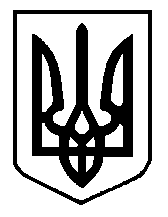 